Projekts  SAISTOŠIE NOTEIKUMI Cēsīs, 2024. gada _.________                                                                                                   Nr._   Par interešu izglītības programmu licencēšanuIzdoti saskaņā ar Pašvaldību likuma
44. panta otro daļuI. Vispārīgie jautājumi1. Saistošie noteikumi nosaka kārtību, kādā Cēsu novada pašvaldība izsniedz licences interešu izglītības programmas (turpmāk – programma) īstenošanai, kā arī kārtību, kādā licences tiek anulētas un kārtību kā pagarina licences derīguma termiņu2. Licenci (paraugs 1. pielikumā) programmas īstenošanai izsniedz Cēsu novada pašvaldības Interešu izglītības un pieaugušo neformālās izglītības programmu licencēšanas komisija  (turpmāk – komisija).3. Komisija darbojas saskaņā ar Cēsu novada pašvaldības Interešu izglītības un pieaugušo neformālās izglītības programmu licencēšanas komisijas nolikumu. 4. Licenci izsniedz fiziskai un juridiskai personai, kura plāno īstenot programmu Cēsu novada pašvaldības administratīvajā teritorijā vai kura reģistrēta Cēsu novada pašvaldības administratīvajā teritorijā, ja programmu plānots īstenot attālināti.II. Izglītības programmu licencēšana5. Persona, kura plāno īstenot programmu, komisijai iesniedz:5.1. iesniegumu licences saņemšanai (paraugs 2. pielikumā);5.2. licencējamo programmu (paraugs 3. pielikumā);5.3. programmas īstenošanā iesaistīto personu dzīves aprakstu (CV);5.4. programmas īstenošanā iesaistīto personu izglītību un/vai kvalifikāciju apliecinošo dokumentu kopijas;5.5. izziņu no Sodu reģistra saskaņā ar Bērnu tiesību aizsardzības likuma 72. panta piektajā daļā noteikto personām, kuras īstenos programmu, izņemot Cēsu novada pašvaldības dibināto izglītības iestāžu pedagoģiskos darbiniekus;5.6. apliecinājumu, ka personas, kuras īstenos programmu, atbilst Izglītības likuma 50. pantā noteiktajām prasībām, izņemot Cēsu novada pašvaldības dibināto izglītības iestāžu pedagoģiskos darbiniekus;5.7. dokumenta, kas apliecina nodrošinājumu ar vietu un telpām programmas īstenošanai klātienē, kopiju;6. Programmas izstrādāšanā ievēro šādas prasības:6.1. programmas nosaukums ir valsts valodā un atspoguļo programmas saturu;6.2. programma satur:6.2.1. programmas mērķa formulējumu;6.2.2. programmas uzdevumus;6.2.3. programmas mērķa grupu;6.2.4. programmas apguvei nepieciešamo stundu skaitu;6.2.5. programmas satura tematisko sadalījumu un programmas apjoma sadalījumu, norādot teorētisko un praktisko nodarbību proporciju;6.2.6. plānojamos sasniedzamos mācīšanās rezultātus;6.2.7. mācību metodes programmas īstenošanai;6.2.8. programmas īstenošanai nepieciešamo mācību līdzekļu un aprīkojuma aprakstu;6.2.9. programmas īstenošanai nepieciešamo pedagogu sarakstu.7. Iesniegumu licences saņemšanai, kas parakstīts ar drošu elektronisko parakstu, kopā ar pielikumiem vienā EDOC formāta pakotnē, kuras izmērs nepārsniedz 25 MB, nosūta uz Cēsu novada pašvaldības elektroniskā pasta adresi dome@cesis.lv8. Komisija izvērtē iesniegtos dokumentus un pieņem lēmumu par licences izsniegšanu vai atteikumu izsniegt licenci.9. Lēmumu par licences izsniegšanu kopā ar licenci izsniedz elektroniski 10 darba dienu laikā pēc lēmuma pieņemšanas, nosūtot uz oficiālo elektronisko adresi vai iesniegumā norādīto elektroniskā pasta adresi.10. Komisija izsniedz licenci uz trim gadiem. Tīmekļvietnē www.cesis.lv tiek publicēta informācija par izsniegtajām licencēm. Licences derīguma termiņu skaita no dienas, kad komisija ir pieņēmusi lēmumu par licences izsniegšanu.11. Komisija pieņem lēmumu par atteikumu izsniegt licenci, ja:11.1. iesniegtie dokumenti neatbilst spēkā esošo normatīvo aktu vai šo saistošo noteikumu prasībām;11.2. nav iesniegti visi nepieciešamie dokumenti.12. Par lēmumu atteikt izsniegt licenci licences pieprasītājs tiek rakstveidā informēts piecu darba dienu laikā pēc lēmuma pieņemšanas.13. Ja komisija pieņem lēmumu par atteikumu izsniegt licenci, pēc lēmumā norādīto trūkumu novēršanas licences pieprasītājs ir tiesīgs atkārtoti iesniegt iesniegumu licences saņemšanai attiecīgās programmas īstenošanai.14. Ja dokumentos, kas bijuši par pamatu licences saņemšanai, ir izdarīti būtiski grozījumi, licences īpašnieks paziņo par to komisijai ne vēlāk kā mēnesi pēc attiecīgo grozījumu izdarīšanas, iesniedzot komisijai iesniegumu un attiecīgo dokumentu kopijas. Par būtiskiem grozījumiem ir uzskatāmi šādi grozījumi:14.1. izmaiņas programmas nosaukumā;14.2. izmaiņas programmas apjomā, kas pārsniedz 10 procentus no programmas kopējā apjoma, vai izmaiņas programmas saturā, vai teorētisko un praktisko nodarbību proporcijā, kas pārsniedz 10 procentus;14.3. samazināts mācību līdzekļu, iekārtu un aprīkojuma nodrošinājums;14.4. izmaiņas programmas īstenošanas vietā un telpās;14.5. izmaiņas personu, kuras īsteno programmu, sastāvā.15. Komisija izvērtē minētos dokumentus un pieņem lēmumu par atkārtotu licences izsniegšanu uz termiņu, kas nepārsniedz iepriekš izsniegtās licences derīguma termiņu.16. Ja dokumentos, kas bijuši par pamatu licences saņemšanai, ir izdarīti grozījumi, kas nav minēti šo saistošo noteikumu 14. punktā, licences īpašnieks par to informē komisiju.III. Izglītības programmas īstenošanas kontrole un licences anulēšana17. Komisijai ir tiesības veikt licencēto izglītības programmu īstenošanas kontroli, veicot pārbaudes, un, konstatējot šo saistošo noteikumu 18. punktā minētos apstākļus, anulēt izsniegto licenci.18. Komisijai ir tiesības pieņemt lēmumu par licences anulēšanu, ja:18.1. licences pieprasītājs, saņemot licenci, komisijai ir sniedzis nepatiesas ziņas;18.2. programmas īstenošanā konstatēti normatīvo aktu pārkāpumi;18.3. netiek nodrošināta kvalitatīva programmas īstenošana un par to ir saņemti attiecīgi pierādījumi;18.4. īstenojamās programmas saturs neatbilst licencētās programmas saturam;18.5. licences īpašnieks nav paziņojis par izdarītajiem būtiskiem grozījumiem dokumentos, kas bijuši par pamatu licences izsniegšanai;18.6. persona, kura īsteno programmu nepilngadīgām personām, ir pieļāvusi Bērnu tiesību aizsardzības likuma vai Izglītības likuma pārkāpumus;18.7. juridiskā persona, kas īsteno programmu, ir izbeigusi darbību vai tās darbība ir izbeigta normatīvajos aktos noteiktajā kārtībā;18.8. fiziskā persona, kura īsteno programmu, ir pārtraukusi saimniecisko darbību vai mirusi;18.9. licences īpašnieks iesniedzis rakstveida iesniegumu par licences anulēšanu.19. Par licences anulēšanu programmas īstenotājs tiek informēts piecu darba dienu laikā pēc komisijas lēmuma pieņemšanas.20. Informācija par programmas licences anulēšanu tiek publicēta tīmekļvietnē www.cesis.lv.IV. Licences derīguma termiņa pagarināšanas kārtība21. Komisija lēmumu par licences derīguma termiņa pagarināšanu pieņem, ja licences īpašnieks iesniedz iesniegumu ne vēlāk kā vienu mēnesi pirms licences derīguma termiņa beigām.22. Licences derīguma termiņu var pagarināt uz diviem gadiem.23. Iesniegumam par licences derīguma termiņa pagarināšanu pievieno:23.1. izsniegtās licences kopiju;23.2. dokumenta kopiju (uzrādot oriģinālu), kas apliecina nodrošinājumu ar vietu un telpām licencējamās programmas īstenošanai (dokumentu kopijas iesniedzamas gadījumā, ja pašvaldība tās objektīvu iemeslu dēļ nevar iegūt pati);23.3. izziņu par izmaiņām programmas īstenošanas materiāli tehniskajā bāzē;23.4. izziņu par izmaiņām programmas īstenošanai nepieciešamā personāla sarakstā, programmu, kā arī pedagoģisko vai trenera izglītību apliecinoša dokumenta valsts valodā kopija, vai notariāli apstiprināta tulkojuma kopiju.24. Komisijai ir tiesības pieprasīt licences pieprasītājam iesniegt papildu informāciju un dokumentus, kas nepieciešami licences derīguma termiņa pagarināšanai.25. Komisija pieņem lēmumu par licences derīguma termiņa pagarināšanu vai atteikumu pagarināt licences derīguma termiņu mēneša laikā pēc iesnieguma un visu nepieciešamo dokumentu saņemšanas.V. Lēmumu apstrīdēšana un pārsūdzēšana26. Komisijas lēmumu vai faktisko rīcību var apstrīdēt Cēsu novada domē. 27. Cēsu novada domes lēmumu par apstrīdēto komisijas lēmumu vai faktisko rīcību var pārsūdzēt Administratīvā procesa likumā noteiktajā kārtībā.VI. Noslēguma jautājums28. Atzīt par spēku zaudējušiem Cēsu novada domes 2022. gada 16. jūnija saistošos noteikumus Nr. 25 "Par interešu un pieaugušo neformālās izglītības programmu licencēšanu" (Latvijas Vēstnesis, 130, 08.07.2022).1. pielikums
Cēsu novada domes 2024. gada _. _
saistošajiem noteikumiem Nr. _
"Par interešu izglītības programmu licencēšanu"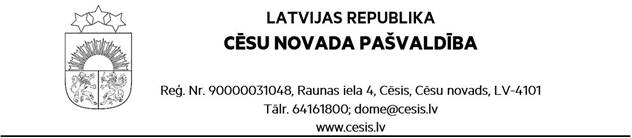 INTEREŠU IZGLĪTĪBAS UN PIEAUGUŠO NEFORMĀLĀS IZGLĪTĪBAS PROGRAMMU LICENCĒŠANAS KOMISIJALicenceCēsīsinterešu izglītības programmas īstenošanaipar interešu izglītības programmasīstenošanuLicence derīga līdz____._____._____________ 	2. pielikums 
Cēsu novada domes 2024. gada _. _
saistošajiem noteikumiem Nr. _
"Par interešu izglītības programmu licencēšanu"Cēsu novada pašvaldības Interešu izglītības un pieaugušo neformālās izglītības programmu licencēšanas komisijai__________________________________________________________________________
Juridiskās personas nosaukums / fiziskās personas vārds, uzvārds__________________________________________________________________________
Vienotais reģistrācijas numurs / personas kods__________________________________________________________________________
Juridiskā adrese / deklarētās dzīvesvietas adrese__________________________________________________________________________
Elektroniskā pasta adrese un tālruņa numurs_________________________________________________________________________
Programmas īstenošanas vietas adrese Iesniegumsinterešu izglītības programmas licencēšanaiLūdzu izsniegt licenci interešu izglītības programmai:__________________________________________________________________________
(programmas nosaukums)_____________________________________________________________________________________________________________________________________________________________________________________________________________________________________________________________________________________________________Pielikumā:1) licencējamā izglītības programma;2) programmas īstenošanā iesaistīto personu CV;3) personu, kuras īstenos programmu, izglītību un/vai profesionālo kvalifikāciju apliecinošu dokumentu kopijas;4) izziņa no Sodu reģistra saskaņā ar Bērnu tiesību aizsardzības likuma 72. panta piektajā daļā noteikto, izņemot Cēsu novada pašvaldības dibināto izglītības iestāžu pedagoģiskos darbiniekus;5) apliecinājums, ka personas, kuras īstenos programmu, atbilst Izglītības likuma 50. pantā noteiktajām prasībām, izņemot Cēsu novada pašvaldības dibināto izglītības iestāžu pedagoģiskos darbiniekus;6) dokumenta, kas apliecina nodrošinājumu ar vietu un telpām programmas īstenošanai klātienē, kopija;Piekrītu, ka personas datu apstrādes pārzinis – Cēsu novada pašvaldība (Cēsu novada pašvaldības Interešu izglītības un pieaugušo neformālās izglītības programmu licencēšanas komisija) – veiks iesniegumā norādīto personas datu apstrādi1 licences izsniegšanai.3. pielikums 
Cēsu novada domes 2024. gada _. _
saistošajiem noteikumiem Nr. _
"Par interešu izglītības programmu licencēšanu"ParaugsPASKAIDROJUMA RAKSTS Cēsu novada domes  _.__.2024. saistošajiem noteikumiem Nr._  “Par interešu izglītības programmu licencēšanu”………… …… ……….Nr._______izdota(juridiskās personas nosaukums vai fiziskās personas vārds un uzvārds)(reģistrācijas Nr. un juridiskā adrese – juridiskai personai,
personas kods un deklarētā dzīvesvieta – fiziskai personai)(programmas nosaukums)Programmas īstenošanas vieta:Paraksttiesīgā persona(Vārds Uzvārds)(paraksts)2(datums)Apstiprinu
juridiskās personas amatpersonas
pilns amata nosaukums, vārds, uzvārds /
fiziskās personas vārds, uzvārds
juridiskās personas amatpersonas / fiziskās personas
personiskais paraksts un tā atšifrējums,
apstiprinājuma datumsInterešu izglītības programmas nosaukumsProgrammas mērķisProgrammas uzdevumiProgrammas mērķa grupa (norādot katru mērķa grupu atsevišķi atbilstoši izglītības pakāpei)Programmas apguvei nepieciešamo stundu skaits (nodarbību skaits nedēļā/mēnesī)Programmas satura tematiskais sadalījums un programmas apjoma sadalījumsPlānojamie sasniedzamie mācīšanās rezultāti atbilstoši mērķa grupaiMācību metodes programmas īstenošanaiProgrammas īstenošanai nepieciešamie mācību līdzekļi, iekārtas un aprīkojumsProgrammas īstenošanai nepieciešamo pedagogu sarakstsPaskaidrojuma raksta sadaļas Norādāmā informācija 1. Mērķis un nepieciešamības pamatojums  Šobrīd spēkā esošie saistošie noteikumi tika izdoti saskaņā ar Izglītības likuma 17. panta trešās daļas 16. punktu. 14.11.2022. stājās spēkā grozījumi Izglītības likuma 17. panta trešās daļas 16. punktā, kurā bija noteikts, ka pašvaldība nodrošina bērnu un jauniešu interešu izglītību, izsniedz licences interešu izglītības programmu īstenošanai, bet pēc grozījumu spēkā stāšanās ir noteikts, ka pašvaldība izsniedz licences interešu izglītības un atļaujas neformālās izglītības programmu īstenošanai. Vides aizsardzības un reģionālās attīstības ministrija 03.03.2023. vēstulē Nr. 1-132/1299 informēja pašvaldības, ka saistošie noteikumi par kārtību, kādā notiek interešu izglītības programmu un pieaugušo neformālās izglītības programmu licencēšana, kas izdoti uz Izglītības likuma 17. panta trešās daļas 16. punkta pamata, ir grozāmi, grozot to izdošanas tiesisko pamatojumu uz Pašvaldību likuma 44. panta otro daļu. 13.07.2023. tika pieņemti Ministru kabineta noteikumi Nr. 395 "Kārtība, kādā tiek izsniegtas atļaujas neformālās izglītības programmas īstenošanai", kas nosaka vienotu kārtību, kādā pašvaldība izsniedz un anulē atļauju neformālās izglītības programmas īstenošanai", tādējādi pašvaldībām šāda kārtība ar saistošajiem noteikumiem nav jānosaka. Pašvaldību likuma 44. panta otrajā daļā noteikts, ka dome var izdot saistošos noteikumus, lai nodrošinātu pašvaldības autonomo funkciju un brīvprātīgo iniciatīvu izpildi. Saskaņā ar šā likuma 4. panta pirmās daļas 4. punktu viena no pašvaldības autonomajām funkcijām ir gādāt par iedzīvotāju izglītību, tostarp gādāt par interešu izglītības un pieaugušo izglītības pieejamību. Saistošie noteikumi "Par interešu izglītības programmu licencēšanu" aizstās līdzšinējos Cēsu novada domes 2022. gada 16. jūnija saistošos noteikumus Nr. 25 "Par interešu un pieaugušo neformālo izglītības programmu licencēšanu", kuros bija noteikta kārtība gan interešu, gan pieaugušo neformālo izglītības programmu īstenošanai. Turpmāk neformālo izglītības programmu licencēšanu pašvaldība īstenos saskaņā ar Ministru kabineta 2023. gada 13. jūlija noteikumiem "Kārtība, kādā tiek izsniegtas atļaujas neformālās izglītības programmas īstenošanai". Savukārt interešu izglītības programmu licencēšanas kārtību noteiks saistošie noteikumi "Par interešu izglītības programmu licencēšanu".2. Fiskālā ietekme uz pašvaldības budžetuSaistošo noteikumu īstenošanas fiskālās ietekmes prognoze uz pašvaldības budžetu – Saistošo noteikumu īstenošanas rezultātā nav tiešas ietekmes uz pašvaldības budžetu. Saistošo noteikumu īstenošana neietekmēs pašvaldībai pieejamos resursus, jo nav nepieciešama jaunu institūciju vai darba vietu izveide, vai esošo institūciju kompetences paplašināšanu, lai nodrošinātu saistošo noteikumu izpildi. 3. Sociālā ietekme, ietekme uz vidi, iedzīvotāju veselību, uzņēmējdarbības vidi pašvaldības teritorijā, kā arī plānotā regulējuma ietekme uz konkurenciSaistošajiem noteikumiem nav sociālas ietekmes vai ietekmes uz vidi, iedzīvotāju veselību, uzņēmējdarbības vidi un konkurenci.4. Ietekme uz administratīvajām procedūrām un to izmaksāmJuridiskās un fiziskās personas, kuras vēlas saņemt licenci, iesniegumus un tam pievienotos dokumentus Interešu izglītības programmu licencēšanas komisijai ir tiesīgas iesniegt vienā no šādiem veidiem – klātienē, nosūtot pa pastu vai elektroniski. Licence tiek sagatavota elektroniski un nosūtīta uz licences pieprasītāja oficiālo elektronisko adresi vai elektroniskā pasta adresi.5. Ietekme uz pašvaldības funkcijām un cilvēkresursiemSaskaņā ar Pašvaldības likuma 44. panta otro daļu tiek nodrošinātas pašvaldības autonomā funkcija – gādāt par iedzīvotāju izglītību, tostarp gādāt par interešu izglītības un pieaugušo izglītības pieejamību.Pašvaldības cilvēkresursi, kas tiks iesaistīti saistošo noteikumu īstenošanā (tostarp, vai tiks uzlikti jauni pienākumi vai uzdevumi esošajiem darbiniekiem, veidotas jaunas darba vietas u.tml.) – Saistošo noteikumu īstenošana neparedz papildu cilvēkresursu iesaisti. Netiks uzlikti jauni pienākumi vai uzdevumi esošajiem darbiniekiem, kā arī netiks veidotas jaunas darba vietas. 6. Informācija par izpildes nodrošināšanuSaistošo noteikumu izpildē iesaistītās institūcijas, tai skaitā, vai paredzēta jaunu institūciju izveide, esošo likvidācija vai reorganizācija – Saistošo noteikumu izpildi turpinās Cēsu novada pašvaldības Interešu izglītības un pieaugušo neformālās izglītības programmu licencēšanas komisija, tādējādi nav nepieciešama jaunu institūciju izveide.Izpildes nodrošināšanai nepieciešamie resursi un to pamatotība – Papildu resursi nav nepieciešami.7. Prasību un izmaksu samērīgums pret ieguvumiem, ko sniedz mērķa sasniegšanaIzraudzītie līdzekļi ir piemēroti Pašvaldību likuma 4.panta pirmās daļas 4.punkta un funkciju un kompetences realizācijas sasniegšanai, ņemot vērā, ka pašvaldības autonomā funkcija ir gādāt par interešu izglītības un pieaugušo izglītības pieejamību, šie saistošie noteikumi ir piemēroti iecerētā mērķa sasniegšanas nodrošināšanai. Alternatīvi līdzekļi minētā leģitīmā mērķa sasniegšanai nav konstatēti un līdz ar ko pašvaldības rīcība ir atbilstoša un leģitīma.    8. Izstrādes gaitā veiktās konsultācijas ar privātpersonām un institūcijāmSabiedrības viedokļa noskaidrošana tiks veikta atbilstoši Pašvaldību likuma 46.panta trešajā daļā noteiktajam - informācija ievietota pašvaldības tīmekļvietnē www.cesis.lv un sniegta iespēja ikvienam interesentam iesniegt savus priekšlikumus un komentārus. Viedokļa izteikšanas termiņš noteikts divas nedēļas no publicēšanas dienas. 
  